RE Home Learning -  21th November 2022
Gospel: God will protect you against all things (Luke 21:5-15) Using the Wednesday Word link below, read this Sunday’s Gospel 
and work through the sheet. Then reflect on the questions below with your family. 
 You will have an opportunity to discuss them again next week in School.
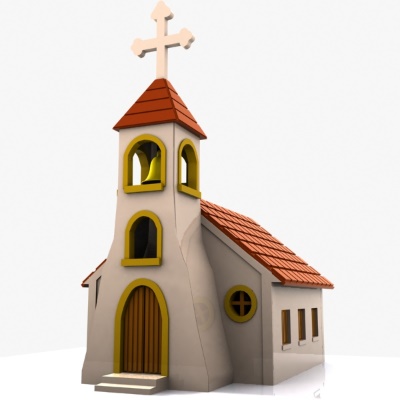 https://www.paperturn-view.com/uk/wednesday-word/messenger?pid=MTA101634&v=5.5What did Jesus mean when he said that one day this building will all be gone? Why did Jesus say this to them? What message did he want to give them?Jesus told them not to be deceived. What was he worried about?Jesus said we should not be worried about war or plagues and famine but we should not be afraid. Why?